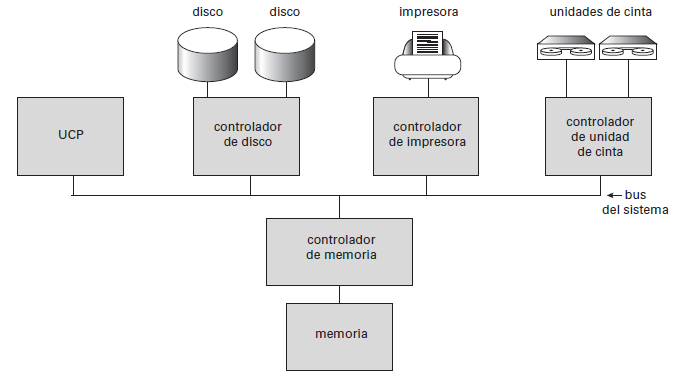 Figura 4. Un sistema informático centralizado, fuente: 